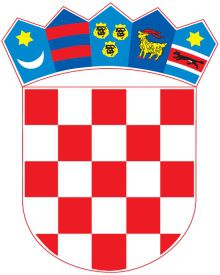 REPUBLIKA HRVATSKAZADARSKA ŽUPANIJA OSNOVNA ŠKOLA KRUNE KRSTIĆAPOVJERENSTVO ZA PROVEDBU JAVNOG POZIVAZ   A   D   A   RZadar,  28.prosinca 2016.godineKlasa: 602-02/16-01/254Urbroj:2198/01-21-16-6Na temelju članka 12. stavak 5. Pravilnika o izvođenju izleta, ekskurzija i drugih odgojno-obrazovnih aktivnosti izvan škole („Narodne novine“, 67/14., 81/15.) roditelji učenika 4. a, 4. b, 4. c i 4. d razreda na roditeljskom sastanku održanom dana22.prosinca 2016. godine donijeli suODLUKUI.Agencija Terra d.o.o. odabrana je za organizaciju izvanučioničke nastave za učenike 4. a, 4. b, 4. c i 4. d  razreda  u Istru.III.Ova odluka stupa na snagu danom donošenja i objavljuje se na internetskoj stranici škole.Predsjednik  Povjerenstva